Victor Valley Community College DistrictCOLLEGE COUNCIL AMENDED AGENDA 	WEDNESDAY, OCTOBER 03, 2018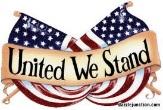 SAC, ROOM 44-CCollege Council will be meeting in the Student Activities Center, Room 44-C from 2:00p.m. – 4:00p.m.Superintendent/President ~ Roger WagnerSenior Staff ~ Peter Maphumulo, Tracey Richardson, Kevin Leahy, Karen EngelsenAcademic Senate ~Lee Bennett, Jessica Gibbs, Claude OliverAFT ~ April AllenASB Representative ~ Tristan Wilkerson Classified Managers ~ Greta Moon, Robert SewellCSEA ~ Debbie Peterson, Carlos Martinez, Charlotte Allen CTA ~ Lisa Ellis, Michael ButrosDepartment Chair Representative ~ Diane Wollan Educational Administrators ~ Amber Allen, Arthur Lopez, Carl Smith, Hamid Eydgahi, Herbert English, Trish Ellerson, Virginia Moran. Call to OrderAnnouncement of items added or deleted to the agenda.Approval of the MinutesSeptember 19, 2018Accreditation Update, Regular Standing Meeting ~ Peter Maphumulo Informational/Discussion: October 09, 2018 Board Agenda Review ~ Roger Wagner.Informational/Discussion: Board Policy 6200, Budget Preparation~ Roger Wagner	(Attachment)Recognition of Successes on CampusFirst Read, AP 1201, Shared Governance Structure and Responsibilities ~ Roger Wagner/Virginia Moran (Attachment)		Action: Committee Updates:Diversity Committee: Meets on the Second and Fourth Tuesday of every month from 10-11am, SAC Quiet Room. Environmental Health & Safety Committee: Meets on the first Wednesday of every month from 9-10am, Bldg. 44 (SAC) Quiet Room.Facilities Committee: Meets the third Friday of every month at 1:00pm, Bldg. 10, Board Room.Finance Budget & Planning Committee: Meets on the third Wednesday of every month from 12:00 – 1:30pm, Bldg. 10, Board Room.Employee Professional Development Committee: Meets on the Second & Fourth Wednesday of every month from 2:15-3:15p.m., Staff Lounge, Bldg. 10.Student Success and Support Committee: Meets on the third Thursday of every month from 1:15 – 3:30 p.m., Bldg. 44 (SAC) Quiet Room.Technology Committee: Meets on the second and fourth Thursday of every month from 3:00 – 4:00 pm, Bldg. 10, CFIE Room. Future Meeting Topics:				Adjourn: 